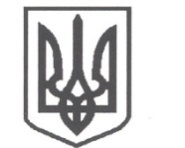 УКРАЇНАСРІБНЯНСЬКА СЕЛИЩНА РАДАЧЕРНІГІВСЬКОЇ ОБЛАСТІРІШЕННЯ(друга сесія восьмого скликання)23 грудня 2020 року	смт Срібне              	                         	Про затвердження порядку та нормативувідрахування частини чистого прибутку (доходу) підприємствами, що належать до комунальної власності Срібнянської селищної ради Керуючись п.29 ч.1 ст.26 Закону України «Про місцеве самоврядування в Україні», п.1 ст.78 Господарського кодексу України, п.п. 9 п.1 ст.69 Бюджетного кодексу України, п.2 ст.327 Цивільного кодексу України, селищна рада вирішила: 1.Затвердити Порядок та норматив відрахування частини чистого прибутку(доходу) підприємствами, що належать до комунальної власності Срібнянської селищної ради, що підлягає зарахуванню до селищного бюджету (додається).       2.Доручити директору комунального підприємства «Комунгосп» В.МИХАЙЛЮКУ забезпечити дотримання Порядку, зазначеного у п.1 цього рішення.3.Забезпечити оприлюднення цього рішення згідно з діючим законодавством.4.Контроль за виконанням даного рішення покласти на постійну комісію з питань бюджету, соціально-економічного розвитку та інвестиційної  діяльності.Селищний голова 			        О.ПАНЧЕНКО                                                                           Додаток                                                                                                       до рішення  другої сесії                                                                                                      восьмого скликання                                                                                                        Срібнянської   селищної ради                                                                                                                                                                                                                                                                від 23.12.2020Порядок та норматив відрахування    частини   чистого    прибутку(доходу)    підприємствами,   що належать до комунальної             власності    Срібнянської селищної ради 1. Даний Порядок і норматив регламентують здійснення відрахування до загального фонду селищного бюджету частини чистого прибутку (доходу) комунальними підприємствами, за результатами фінансово-господарської діяльності. 2. Відрахування частини чистого прибутку (доходу) до загального фонду селищного бюджету за результатами фінансово-господарської діяльності проводяться комунальними підприємствами у розмірі 5 (п’ять) % чистого прибутку (доходу).Для КП «Комунгосп», яке виконує роботи на замовлення селищної ради і дотується з селищного бюджету, встановлений пільговий норматив відрахування частини прибутку в обсязі 5% від чистого прибутку, що залишається у розпорядженні підприємства.3. Підприємства комунальної власності здійснюють відрахування до селищного бюджету частини чистого прибутку (доходу) наростаючим підсумком щоквартальної фінансово-господарської діяльності у строки, встановлені для сплати податку на прибуток підприємств. 4. Частина чистого прибутку (доходу), що відраховується до селищного бюджету за відповідний період, визначається виходячи з обсягу чистого прибутку (доходу), розрахованого згідно з положеннями (стандартами) бухгалтерського обліку та розмірів відрахувань чистого прибутку (доходу), зазначених у п.2 цього Порядку. 5.Частина чистого прибутку (доходу), що підлягає сплаті до селищного бюджету, визначається комунальними підприємствами, установами та організаціями відповідно до форми розрахунку, встановленої Державною фіскальною службою України, та зазначається у декларації з податку на прибуток підприємств. Вивільнена сума фінансових ресурсів може бути направлена на оплату енергоносіїв.6. Сплачена відповідно до цього Порядку частина чистого прибутку (доходу) зараховується на відповідні рахунки з обліку надходжень до загального фонду селищного бюджету, відкриті в органах Державного казначейства.7.Відповідальність за правильність нарахування та своєчасність сплати частини чистого прибутку (доходу) комунальні підприємства несуть у відповідності до чинного законодавства.Селищний голова                                                                      О.ПАНЧЕНКО